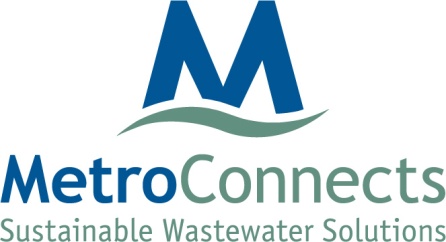 Executive CommitteeFebruary 8, 201910:30 a.m.Location:   120 Augusta Arbor Way, Greenville, SC  29605AGENDAPlanningMETROPOLITAN SEWER SUBDISTRICT120 AUGUSTA ARBOR WAY       GREENVILLE SC 29605TELEPHONE 864.277.4442     FAX 864.277.4272